UNDERGRADUATE CURRICULUM COMMITTEE (UCC)
PROPOSAL FORM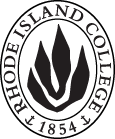 Cover page	roll over blue text to see further important instructions: please read.N.B. DO NOT USE HIGHLIGHT, JUST DELETE THE WORDS THAT DO NOT APPLY TO YOUR PROPOSALALL numbers in section (A) need to be completed, including the impact ones.B.  NEW OR REVISED COURSES    DELETE THE WORDS THAT DO NOT APPLY TO YOUR PROPOSAL within specific categories, but do not delete any of the categories. DO NOT use highlight. Delete this whole page if this proposal does not include a new or revised course.D. SignaturesD.1. ApprovalsChanges that affect General Education in any way MUST be approved by ALL Deans and COGE Chair.Changes that directly impact more than one department/program MUST have the signatures of all relevant department chairs, program directors, and relevant dean (e.g. when creating/revising a program using courses from other departments/programs). Check UCC manual 4.2 for further guidelines on whether the signatures need to be approval or acknowledgement.Proposals that do not have appropriate approval signatures will not be considered. Type in name of person signing and their position/affiliation.Send electronic files of this proposal and accompanying catalog copy to curriculum@ric.edu and a printed or electronic signature copy of this form to the current Chair of UCC. Check UCC website for due dates.D.2. AcknowledgementsA.1. Course or programphysics 311physics 311physics 311physics 311Replacing A.2. Proposal typeCourse:  revision Course:  revision Course:  revision Course:  revision A.3. OriginatorAndrea Del VecchioHome departmentPhysical SciencesPhysical SciencesPhysical SciencesA.4. RationaleThree credits has really never been sufficient to cover all of the material listed in the course description.  In particular, statistical mechanics has not been well covered.  This course will also have computational physics elements introduced into it.  A four credit course will allow us to cover the additional material.Three credits has really never been sufficient to cover all of the material listed in the course description.  In particular, statistical mechanics has not been well covered.  This course will also have computational physics elements introduced into it.  A four credit course will allow us to cover the additional material.Three credits has really never been sufficient to cover all of the material listed in the course description.  In particular, statistical mechanics has not been well covered.  This course will also have computational physics elements introduced into it.  A four credit course will allow us to cover the additional material.Three credits has really never been sufficient to cover all of the material listed in the course description.  In particular, statistical mechanics has not been well covered.  This course will also have computational physics elements introduced into it.  A four credit course will allow us to cover the additional material.Three credits has really never been sufficient to cover all of the material listed in the course description.  In particular, statistical mechanics has not been well covered.  This course will also have computational physics elements introduced into it.  A four credit course will allow us to cover the additional material.A.5. Date submitted3/31/17 A.6. Semester effective  A.6. Semester effective Fall, 2017Fall, 2017A.7. Resource impactFaculty PT & FT: One additional load hour every other yearOne additional load hour every other yearOne additional load hour every other yearOne additional load hour every other yearA.7. Resource impactLibrary:NoneNoneNoneNoneA.7. Resource impactTechnologyNoneNoneNoneNoneA.7. Resource impactFacilities:nonenonenonenoneA.8. Program impactThis would affect only the physics and physics secondary education programs.This would affect only the physics and physics secondary education programs.This would affect only the physics and physics secondary education programs.This would affect only the physics and physics secondary education programs.This would affect only the physics and physics secondary education programs.A.9. Student impactThis will allow students to have a more through introduction to thermodynamics within the 300 level course.This will allow students to have a more through introduction to thermodynamics within the 300 level course.This will allow students to have a more through introduction to thermodynamics within the 300 level course.This will allow students to have a more through introduction to thermodynamics within the 300 level course.This will allow students to have a more through introduction to thermodynamics within the 300 level course.A.10. The following screen tips are for information on what to do about catalog copy until the new CMS is in place; check the “Forms and Information” page for updates. Catalog page.   Where are the catalog pages?   Several related proposals?  Do not list catalog pages here. All catalog copy for a proposal must be contained within a single file; put page breaks between sections. Make sure affected program totals are correct if adding/deleting course credits.A.10. The following screen tips are for information on what to do about catalog copy until the new CMS is in place; check the “Forms and Information” page for updates. Catalog page.   Where are the catalog pages?   Several related proposals?  Do not list catalog pages here. All catalog copy for a proposal must be contained within a single file; put page breaks between sections. Make sure affected program totals are correct if adding/deleting course credits.A.10. The following screen tips are for information on what to do about catalog copy until the new CMS is in place; check the “Forms and Information” page for updates. Catalog page.   Where are the catalog pages?   Several related proposals?  Do not list catalog pages here. All catalog copy for a proposal must be contained within a single file; put page breaks between sections. Make sure affected program totals are correct if adding/deleting course credits.A.10. The following screen tips are for information on what to do about catalog copy until the new CMS is in place; check the “Forms and Information” page for updates. Catalog page.   Where are the catalog pages?   Several related proposals?  Do not list catalog pages here. All catalog copy for a proposal must be contained within a single file; put page breaks between sections. Make sure affected program totals are correct if adding/deleting course credits.A.10. The following screen tips are for information on what to do about catalog copy until the new CMS is in place; check the “Forms and Information” page for updates. Catalog page.   Where are the catalog pages?   Several related proposals?  Do not list catalog pages here. All catalog copy for a proposal must be contained within a single file; put page breaks between sections. Make sure affected program totals are correct if adding/deleting course credits.A.10. The following screen tips are for information on what to do about catalog copy until the new CMS is in place; check the “Forms and Information” page for updates. Catalog page.   Where are the catalog pages?   Several related proposals?  Do not list catalog pages here. All catalog copy for a proposal must be contained within a single file; put page breaks between sections. Make sure affected program totals are correct if adding/deleting course credits.Old (for revisions only)NewB.1. Course prefix and number PHYS 311PHYS 311B.2. Cross listing number if anyB.3. Course title ThermodynamicsThermodynamicsB.4. Course description This is an introduction to the laws of thermodynamics and its application to equilibrium systems, such as ideal gases, phase transformations, solutions and chemical reactions, and elementary statistical mechanics. Lecture.This is an introduction to the laws of thermodynamics and its application to equilibrium systems, such as ideal gases, phase transformations, solutions and chemical reactions, and elementary statistical mechanics. Lecture.B.5. Prerequisite(s)PHYS 200, MATH 213PHYS 200, MATH 213B.6. OfferedFall  Odd years Fall Odd years B.7. Contact hours 34B.8. Credit hours34B.9. Justify differences if anyB.10. Grading system Letter grade  Letter grade  B.11. Instructional methodsLecture  Lecture  B.12.CategoriesRequired for major/minor   Required for major/minor  B.13. Is this an Honors course?NONOB.14. General EducationN.B. Connections must include at least 50% Standard Classroom instruction. NO  NO:B.15. How will student performance be evaluated?Attendance  | Class participation |  Exams  |  Presentations  |Class Work  | Quizzes | Projects | Attendance  | Class participation |  Exams  |  Presentations  |Class Work  | Quizzes | Projects | B.16. Redundancy statementB. 17. Other changes, if anyB.18. Course learning outcomesStandard(s)How will they be measured?B.19. Topical outlineIntroduction to the ThermodynamicsTemperatureIdeal GasesKinetic Theory of GasesHeat and WorkHeat capacityRates of processesThe Second Law of ThermodynamicsTwo state systemsEinstein model of a solidLarge systemsEntropyInteractions in Large SystemsPrediction of heat capacitiesParamagnetismMechanical equilibriumDiffusion and chemical potentialHeat Engines and RefrigeratorsCarnot cycleRefrigeratorsReal systemsFree energy and Chemical ThermodynamicsFree energy and workFree energy and equilibriumPhase transformations of a pure substancePhase transformations of mixturesDilute solutionsChemical equilibriumBoltzmann statisticsPartition functionAverage valuesEquipartition TheoremMaxwell distributionQuantum statisticsGibbs factorBosons and fermionsFermi-Dirac distributionBlackbody radiationDebye Theory of SolidsBose-Einstein distribtuionNamePosition/affiliationSignatureDateDr. Peter MeyerChair of  Physical SciencesDr. Earl SimsonDean of Arts of SciencesDr. Donald HalquistDean of the Feinstein School of Education and Human DevelopmentTab to add rowsNamePosition/affiliationSignatureDateDr. Gerri AugustChair of Educational StudiesTab to add rows